Sandhya Prakash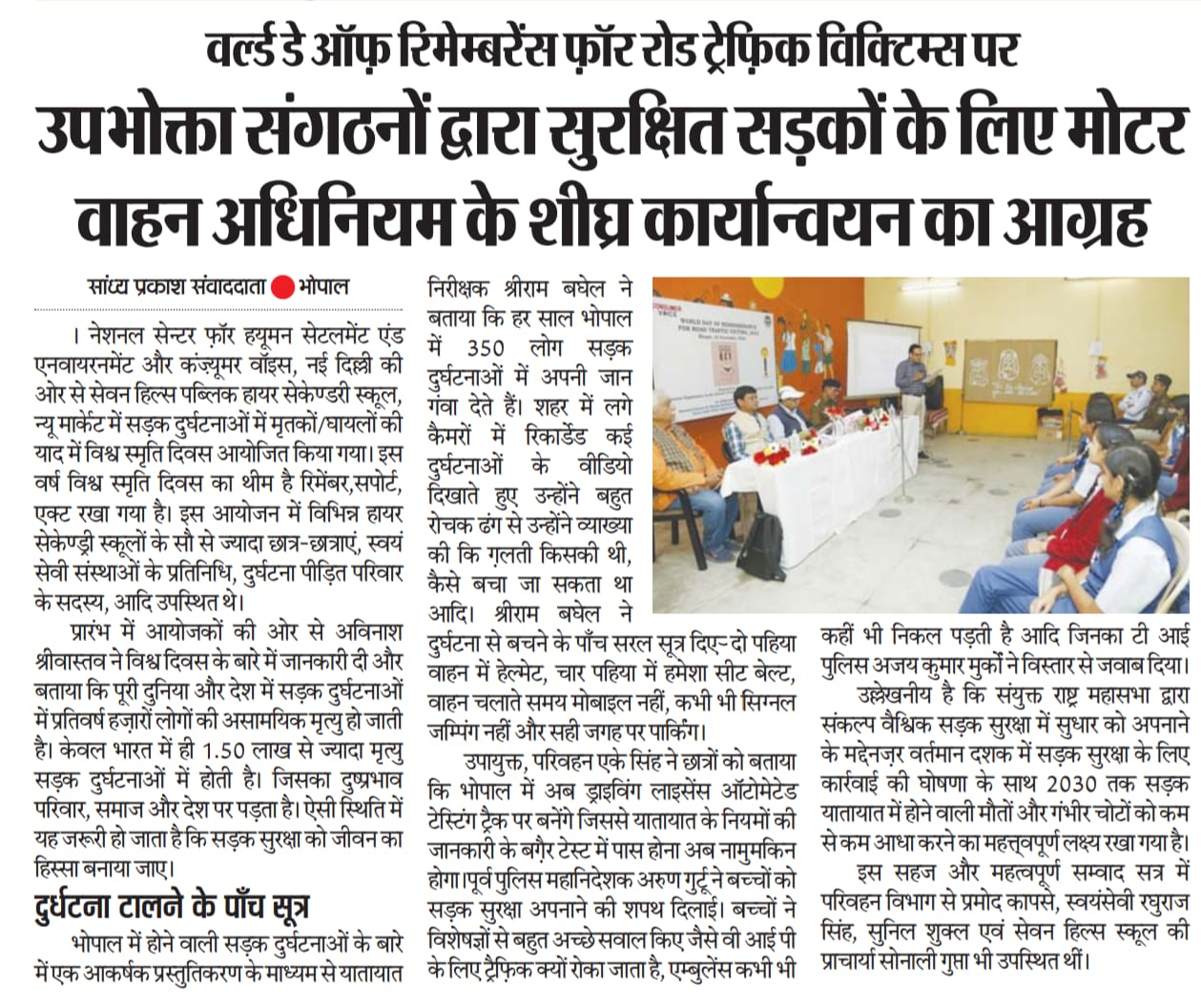 Subah Sabere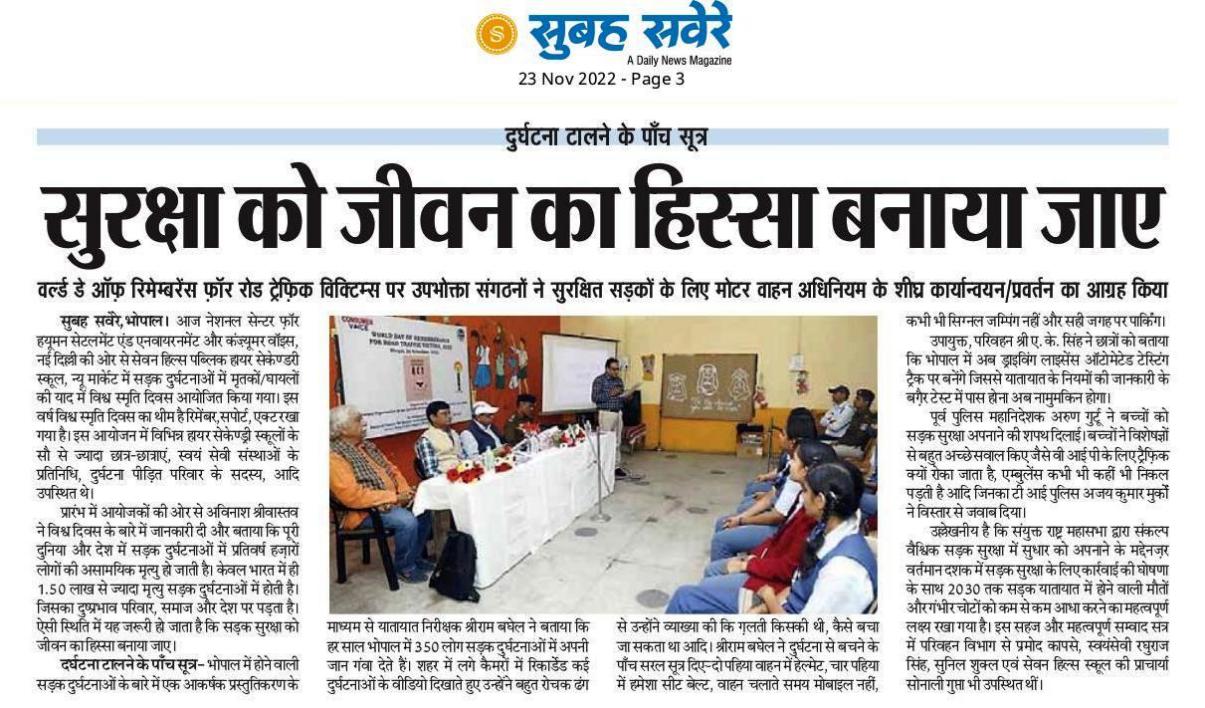 Navdunia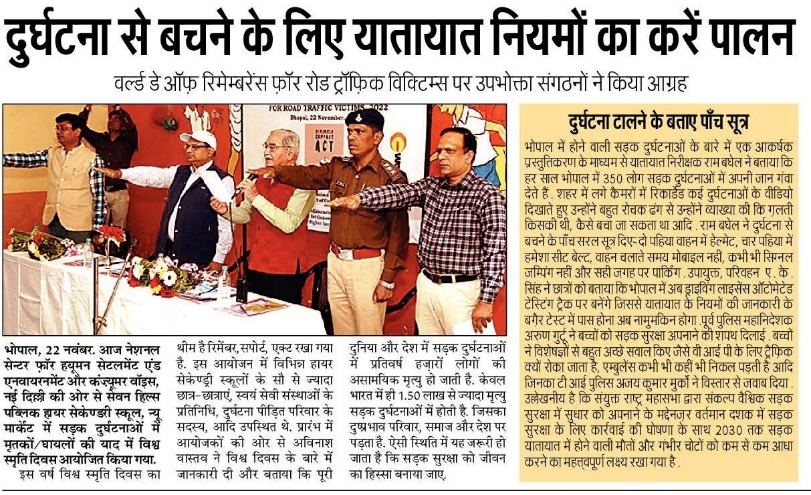 Free Press Journal English News Paper -Free Press Journalhttps://www.freepressjournal.in/bhopal/bhopal-why-is-traffic-stopped-for-vip-movement-ask-kids-at-workshop-on-road-traffic-victims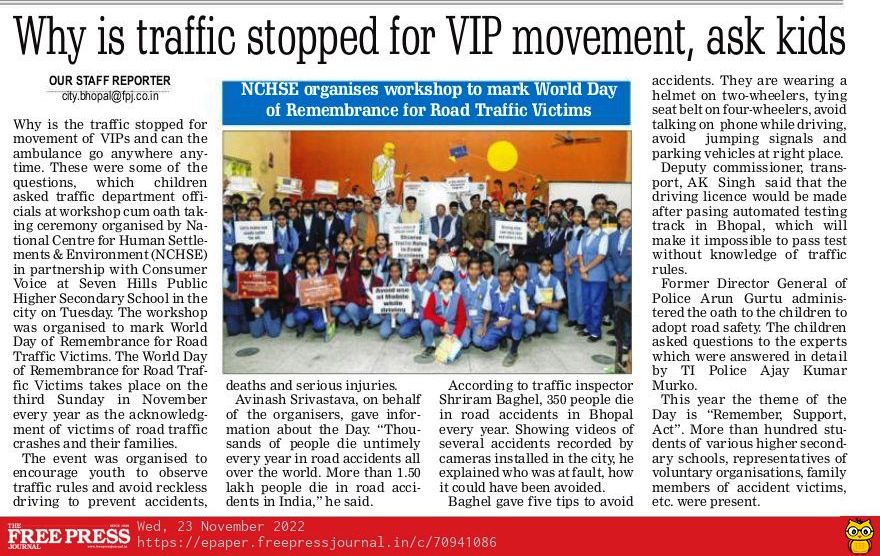 People’s Samachar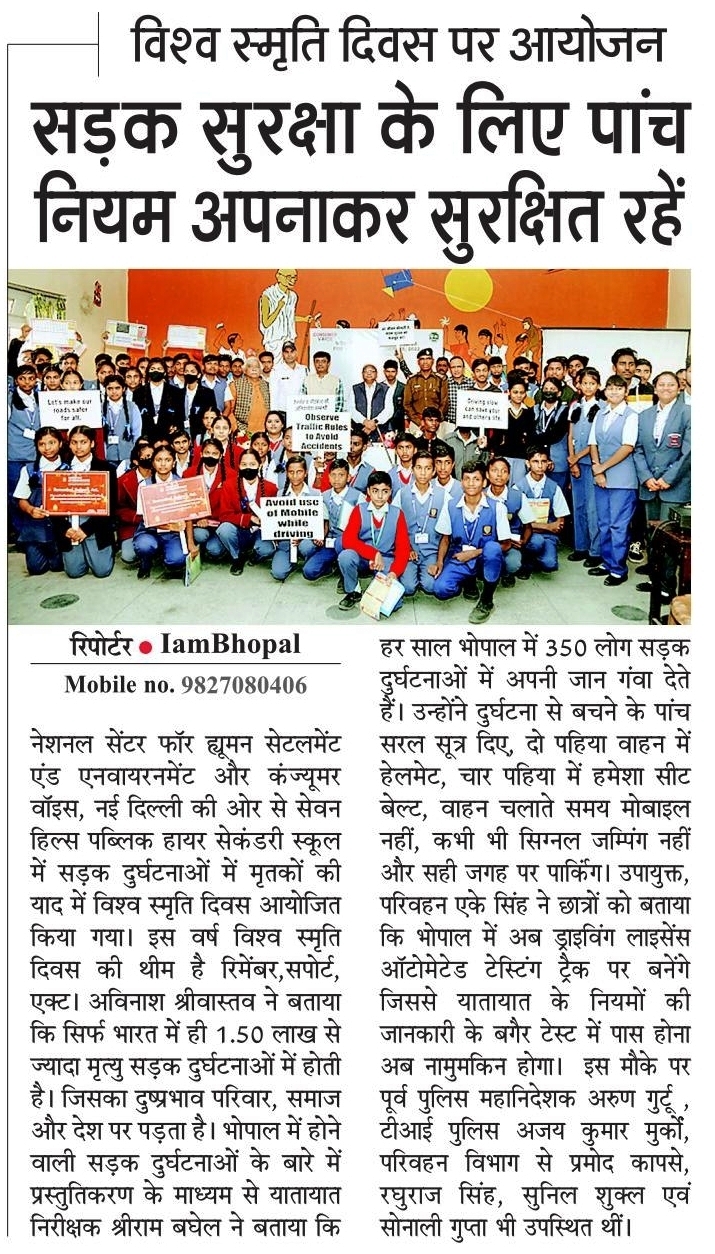 Haribhumi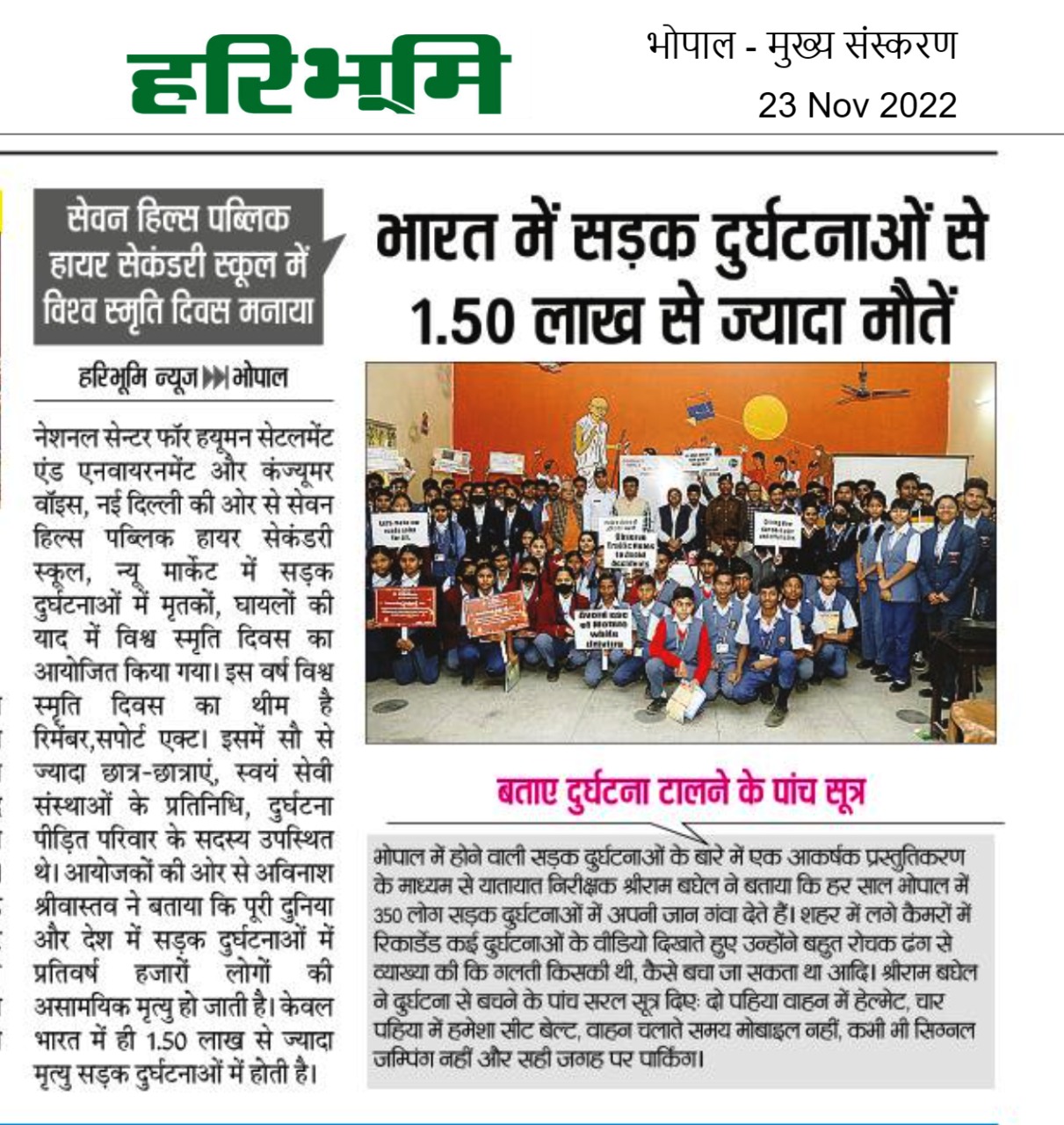 Deshbandu 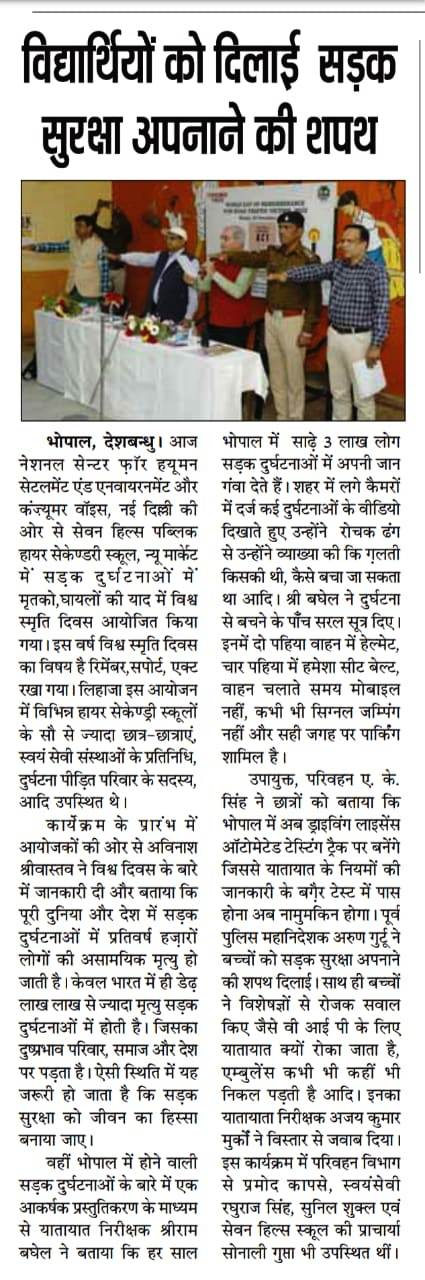 